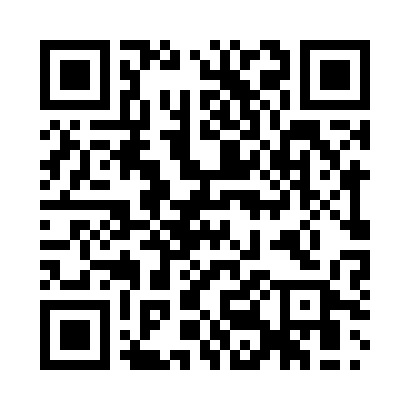 Prayer times for Autenzell, GermanyWed 1 May 2024 - Fri 31 May 2024High Latitude Method: Angle Based RulePrayer Calculation Method: Muslim World LeagueAsar Calculation Method: ShafiPrayer times provided by https://www.salahtimes.comDateDayFajrSunriseDhuhrAsrMaghribIsha1Wed3:435:551:125:128:3010:332Thu3:405:531:125:138:3110:353Fri3:375:511:125:138:3310:384Sat3:355:501:125:148:3410:405Sun3:325:481:125:148:3610:436Mon3:295:471:125:158:3710:457Tue3:265:451:115:158:3810:488Wed3:235:441:115:168:4010:509Thu3:215:421:115:168:4110:5310Fri3:185:411:115:178:4310:5511Sat3:155:391:115:178:4410:5812Sun3:125:381:115:188:4511:0013Mon3:095:371:115:188:4711:0314Tue3:075:351:115:198:4811:0515Wed3:045:341:115:198:4911:0816Thu3:015:331:115:208:5111:1117Fri2:585:311:115:208:5211:1318Sat2:555:301:115:218:5311:1619Sun2:555:291:115:218:5411:1820Mon2:545:281:115:228:5611:2121Tue2:545:271:125:228:5711:2122Wed2:535:261:125:238:5811:2223Thu2:535:251:125:238:5911:2224Fri2:535:241:125:249:0011:2325Sat2:525:231:125:249:0211:2426Sun2:525:221:125:249:0311:2427Mon2:525:211:125:259:0411:2528Tue2:525:201:125:259:0511:2529Wed2:515:191:125:269:0611:2630Thu2:515:191:135:269:0711:2631Fri2:515:181:135:279:0811:27